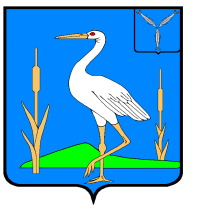 АДМИНИСТРАЦИЯБОЛЬШЕКАРАЙСКОГО  МУНИЦИПАЛЬНОГО ОБРАЗОВАНИЯРОМАНОВСКОГО МУНИЦИПАЛЬНОГО РАЙОНАСАРАТОВСКОЙ ОБЛАСТИПОСТАНОВЛЕНИЕ №16от 25.02.2021 года                                                         с. Большой Карай            Об  утверждении  инициативного проекта«Благоустройство сквера в честь Победы в ВеликойОтечественной войне в с. Большой Карай                               Большекарайского муниципального образованияРомановского муниципального района Саратовской области»На основании  Устава Большекарайского муниципального образования Романовского муниципального района Саратовской области, администрация Большекарайского муниципального образования Романовского муниципального района Саратовской областиПОСТАНОВЛЯЕТ:	 1.Утвердить инициативный проект «Благоустройство сквера в честь Победы в Великой Отечественной войне в с. Большой Карай                               Большекарайского муниципального образования Романовского муниципального района Саратовской области», для  участия  в конкурсе по отбору инициативных проектов муниципальных образований Саратовской области, который будет реализован на территории парка в с. Большой Карай.  2.Обнародовать данное постановление в установленном порядке.3.Контроль за использованием данного постановления оставляю за собой.Глава  Большекарайского      муниципального образования  Н.В.Соловьева